SUPPLEMENTARY MATERIALSupplemental File S1Final equation for the predictive model of severe food insecurity (SFI)Ln(πi/1-πi) = -0.654 - 0.026 (Rondônia) + 0.571 (Acre) + 0.348 (Amazonas) + 0.515 (Roraima) + 0.856 (Pará) + 0.651 (Amapá) + 0.260 (Tocantins) + 1.083 (Maranhão) + 0.630 (Piauí) + 0.710 (Ceará) + 0.705 (Rio Grande do Norte) + 0.278 (Paraíba) + 0.176 (Pernambuco) + 0.657 (Alagoas) + 0.359 (Sergipe) + 0.702 (Bahia) + 0.112 (Minas Gerais) + 0.136 (Espírito Santo) + 0.033 (Rio de Janeiro) - 0.027 (São Paulo) - 0.129 (Paraná) - 0.276 (Rio Grande do Sul) + 0.41 (Mato Grosso do Sul) - 0.362 (Mato Grosso) + 0.448 (Goiás) + 0.101 (Distrito Federal) + 0.057 (total inhabitants) + 0.290 (total rooms) + 0.308 (rented house) + 0.131 (transferred house) + 1.091 (other housing conditions) – 0.494 (rural) – 0.003 (household income per capita) + 0.395 (female) – 0.136 (head of household 1 year of education) – 0.203 (head of household 2 years of education) – 0.314 (head of household 3 years of education) – 0.511 (head of household 4 years of education) – 0.637 (head of household 5 years of education) – 0.615 (head of household 6 years of education) – 0.698 (head of household 7 years of education) – 0.809 (head of household 8 years of education) – 0.947 (head of household 9 years of education) – 0.834 (head of household 10 years of education) – 1.227 (head of household 11 years of education) – 1.414 (head of household 12 years of education) – 0.950 (head of household 13 years of education) – 1.572 (head of household 14 years of education) – 1.224 (head of household 15 years or more of education) + 0.089 (head of household without occupation) + 0.104 (septic tank) + 0.401 (precarious sewer or none) + 0.242 (no electricity)Supplemental File S2Results of tests of model adequacy Nagelkerke´s  pseudo R² Test = 0,227ROC curve = 0,835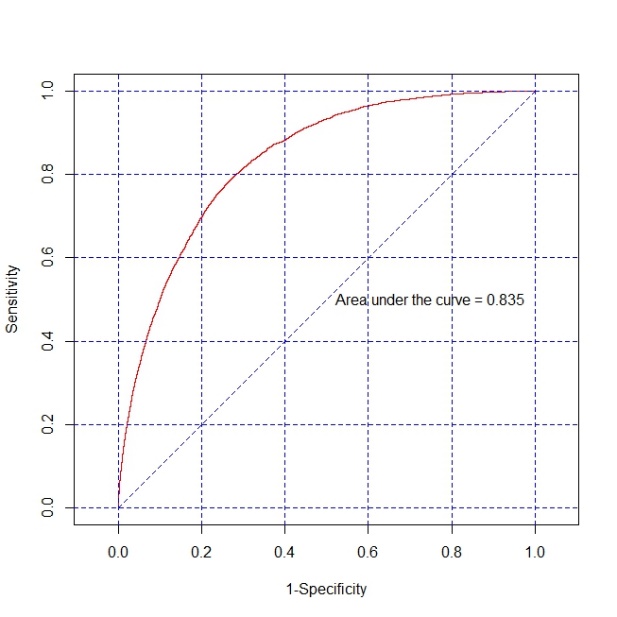 Supplemental Fig. S1: ROC curve of the final model for IAG prediction.Supplemental File S3Supplemental Table S1. Average intake of energy and nutrients by sex, age group, and SFI quartile. Brazil, 2008-2009.* SE = standard error † Difference between the average consumption of quartile 1 and 4 was not significant - 95% CISex/AgeQuartile 1Quartile 1Quartile 1Quartile 4Quartile 4Quartile 4Confidence Intervals 95%Confidence Intervals 95%Sex/AgeNUsualIntakeSE*NUsualIntakeSE*Difference between Q1 and Q4 (%)Q1Q4ENERGY (kcal)ENERGY (kcal)ENERGY (kcal)ENERGY (kcal)ENERGY (kcal)ENERGY (kcal)ENERGY (kcal)ENERGY (kcal)ENERGY (kcal)ENERGY (kcal)Female10-185482,097.252.911451,747.328.0-16.71993,5-2200,91692,4-1802,219-5930801,786.314.125561,591.718.5-10.91758,7-1813,91555,4-1628,0≥ 606301,580.842.84441,454.725.1-8.0†1496,9-1664,71405,5-1503,9Male10-185392,278.67.012141,837.250.0-19.42264,9-2292,31739,2-1935,219-5928852,241.623.522501,969.931.4-12.12195,5-2287,71908,4-2031,4≥ 605701,987.341.13301,729.839.3-13.01906,7-2067,91652,8-1806,8PROTEINS (g)PROTEINS (g)PROTEINS (g)PROTEINS (g)PROTEINS (g)PROTEINS (g)PROTEINS (g)PROTEINS (g)PROTEINS (g)PROTEINS (g)Female10-1854879.12.2114570.11.3-11.474,8-83,467,6-72,619-59308074.20.4255667.71.1-8.873,4-75,065,5-69,9≥ 6063067.41.644467.53.0+0.1†64,3-70,561,6-73,4Male10-1853987.32.3121474.81.7-14.382,8-91,871,5-78,119-59288594.80.5225088.11.4-7.193,8-95,885,4-90,8≥ 6057087.21.933078.22.1-10.383,5-90,974,1-82,3CARBOHYDRATES (g)CARBOHYDRATES (g)CARBOHYDRATES (g)CARBOHYDRATES (g)CARBOHYDRATES (g)CARBOHYDRATES (g)CARBOHYDRATES (g)CARBOHYDRATES (g)CARBOHYDRATES (g)CARBOHYDRATES (g)Female10-18548292.66.31145249.65.8-14.7280,3-304,9238,2-261,019-503080244.12.42556225.52.8-7.6239,4-248,8220,0-231,0≥ 60630220.75.6444203.52.5-7.8209,7-231,7198,6-208,4Male10-18539313.86.21214265.27.4-15.5301,6-326,0250,7-279,719-502885298.83.62250273.95.1-8.3291,7-305,9263,9-283,9≥ 60570267.46.3330237.04.5-11.4255,1-279,7228,2-245,8TOTAL LIPIDS (g)TOTAL LIPIDS (g)TOTAL LIPIDS (g)TOTAL LIPIDS (g)TOTAL LIPIDS (g)TOTAL LIPIDS (g)TOTAL LIPIDS (g)TOTAL LIPIDS (g)TOTAL LIPIDS (g)TOTAL LIPIDS (g)Female10-1854869.62.1114551.20.8-26.465,5-73,749,6-52,819-59308057.50.8255645.30.6-21.255,9-59,144,1-46,5≥ 6063049.21.744439.91.5-18.945,9-52,537,0-42,8Male10-1853975.42.1121450.81.8-32.671,3-79,547,3-54,319-59288571.30.9225053.40.9-25.169,5-73,151,6-55,2≥ 6057061.31.333048.01.3-21.758,8-63,845,5-50,5FIBER (g)FIBER (g)FIBER (g)FIBER (g)FIBER (g)FIBER (g)FIBER (g)FIBER (g)FIBER (g)FIBER (g)Female10-1854817.50.5114518.30.3+4.6†16,5-18,117,7-18,919-59308017.80.2255617.60.2-1.1†17,4-18,217,2-18,0≥ 6063018.10.244416.60.4-8.317,7-18,915,8-17,4Male10-1853920.30.8121420.20.4-0.5†18,7-21,119,4-21,019-59288521.90.3225022.80.3+4.1†21,3-22,522,2-23,4≥ 6057021.81.233020.30.5-6.9†19,4-22,819,3-21,3